Учреждения среднего профессионального образования Югры№п/пНаименованиеНаправления подготовкиПочтовый адресТелефонСайт1Бюджетное учреждение профессионального образования Ханты-Мансийского автономного округа – Югры "Няганский технологический колледж" Техническое и технологическое, педагогическое, социально-экономическое628187, Ханты-Мансийский автономный округ - Югра, г. Нягань, ул. Пионерская, д. 268(34672)32822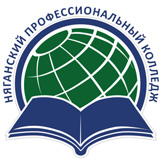 86pu13-nyagan.edusite.ru2Бюджетное учреждение профессионального образования Ханты-Мансийского автономного округа – Югры "Белоярский политехнический колледж"Техническое и технологическое, социально-экономическое628162, Ханты-Мансийский автономный округ - Югра, Белоярский район, город Белоярский, квартал Спортивный дом 1.8(34670) 2-10-25beltek-bpk.ru3Бюджетное учреждение профессионального образования Ханты-Мансийского автономного округа – Югры "Игримский политехнический колледж"Техническое и технологическое, социально-экономическое628146, Тюменская область, п. г. Игрим, ул. Северная, д. 128(34674)62073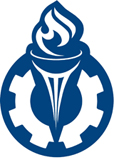 www.ipcollege.ru4Бюджетное учреждение профессионального образования Ханты-Мансийского автономного округа – Югры "Мегионский политехнический колледж"Техническое и технологическое, социально-экономическоеРоссийская федерация, 628685, Ханты-Мансийский автономный округ - Югра, г. Мегион ул Кузьмина 3 8(34643)30402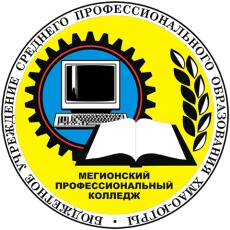 www.megpk.ru5Бюджетное учреждение профессионального образования Ханты-Мансийского автономного округа – Югры "Междуреченский агропромышленный колледж"Сельскохозяйственное, педагогическое, социально-экономическое, техническое и технологическое628200, Ханты-Мансийский автономный округ – Югра, Кондинский район, поселок городского типа Междуреченский, улица Центральная, дом 548(34677)32343magrakol.ru6Бюджетное учреждение профессионального образования Ханты-Мансийского автономного округа – Югры "Нижневартовский политехнический колледж"Техническое и технологическое, социально-экономическое628611, ХМАО-Югра Тюменской области, г. Нижневартовск, ул. Мира, д.398(3466) 41-35-00nv-pk.ru7Бюджетное учреждение профессионального образования Ханты-Мансийского автономного округа – Югры "Нижневартовский медицинский колледж""Медицинское628616, Ханты-Мансийский автономный округ – Югра, город Нижневартовск, ул. Интернациольная, д. 38(3466) 26-28-33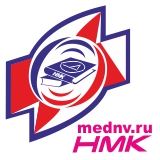 mednv.ru8Бюджетное учреждение профессионального образования Ханты-Мансийского автономного округа – Югры "Радужнинский политехнический колледж"Техническое и технологическое, социально-экономическое628462, Тюменская область, Ханты-Мансийский автономный округ - Югра, г.Радужный, 6 микрорайон дом 278(34668)3-69-36рпк86.рф9Бюджетное учреждение профессионального образования Ханты-Мансийского автономного округа – Югры "Сургутский медицинский колледж"Медицинское628400 Ханты-Мансийский автономныйокруг, г.Сургут, ул.Федорова 61/18(3462)26-72-29surgutmed.ru10Автономное учреждение профессионального образования Ханты-Мансийского автономного округа – Югры "Сургутский политехнический колледж"Техническое и технологическое, социально-экономическое 628400,Тюменская область, ХМАО-Югра ,г. Сургут,  ул. Маяковского, д.418(3462) 31-90-30surpk.ru11Автономное учреждение профессионального образования Ханты-Мансийского автономного округа – Югры "Ханты-Мансийский технолого-педагогический колледж"Техническое и технологическое, педагогическое, социально-экономическое628011, Тюменская область, г. Ханты-Мансийск, ул. Гагарина, д. 38(3467) 33-22-88www.hmcolleg.ru12Бюджетое учреждение профессионального образования Ханты-Мансийского автономного округа – Югры "Югорский политехнический колледж"Техническое и технологическое, педагогическое, социально-экономическое628260, Тюменская область, г. Югорск, ул. 40 лет Победы, д. 168(34675)76329www.yugorskpk.ru13Бюджетное учреждение профессионального образования Ханты-Мансийского автономного округа – Югры "Советский политехнический колледж"Техническое и технологическое, педагогическое, социально-экономическое628240, Ханты-Мансийский автономный округ -Югра, Тюменская область, г.Советский, ул. Макаренко, д. 18(34675)32271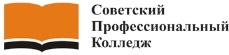 www.sovprocollege.ru14Бюджетное учреждение профессионального образования Ханты-Мансийского автономного округа – Югры "Лангепасский политехнический колледж"Техническое и технологическое, социально-экономическое628672, Россия, Ханты-Мансийский автономный округ – Югра, Тюменская область, г. Лангепас, ул. Ленина, 52 8(34669)22650lanpk.spohmao.ru15Бюджетное учреждение профессионального образования Ханты-Мансийского автономного округа – Югры "Нижневартовский строительный колледж"Техническое и технологическое, социально-экономическое628606 Тюменская область г.Нижневартовск ул.Индустриальная, 298(3466)672328www.nsk41.ru16Бюджетное учреждение профессионального образования Ханты-Мансийского автономного округа – Югры "Нижневартовский социально-гуманитарный колледж"Гуманитарное, социально-экономическое и педагогическое628240, Россия, Тюменская область, Ханты-Мансийский автономный округ – Югра, г.Нижневартовск,  ул. Дружбы Народов,  д.13А8(3466) 435470www.nv-study.ru17Бюджетное учреждение профессионального образования Ханты-Мансийского автономного округа – Югры "Урайский политехнический колледж"Техническое и технологическое, социально-экономическое628285, Ханты-Мансийский автономный округ-Югра, г. Урай, ул. Ленина, д. 518(34676)24023www.uray-pk.ru18Бюджетное учреждение профессионального образования Ханты-Мансийского автономного округа – Югры "Когалымский политехнический колледж"Техническое и технологическое, социально-экономическое628485, Ханты-Мансийский автномный округ-Югра  г.Когалым, ул.Прибалтийская, 228(34667)27473kogpk.ru19Бюджетное учреждение профессионального образования Ханты-Мансийского автономного округа – Югры "Нефтеюганский политехнический колледж»Техническое и технологическое, социально-экономическое628300, Ханты-Мансийский автномный округ-Югра г.Нефтеюганск, 10 мкр., д.32. 8(3463) 22-66-57neftpk.ru